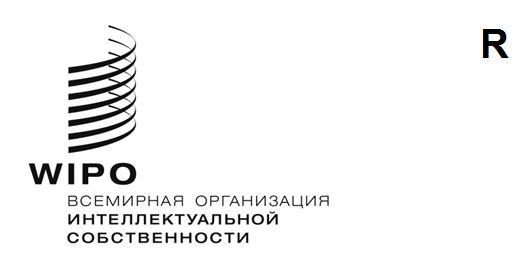 CDIP/30/4 REV.ОРИГИНАЛ: АНГЛИЙСКИЙДАТА: 28 апреля 2023 годаКомитет по развитию и интеллектуальной собственности (КРИС)Тридцатая сессияЖенева, 24–28 апреля 2023 годаПРЕДСТАВЛЕННОЕ КЕНИЕЙ ПЕРЕСМОТРЕННОЕ ПРОЕКТНОЕ ПРЕДЛОЖЕНИЕ «Разработка стратегий и инструментов для борьбы с онлайн-пиратством в области авторского права на африканском рынке цифровой продукции»Документ подготовлен Секретариатом	Комитет по развитию и интеллектуальной собственности (КРИС) на тридцатой сессии рассмотрел представленное Кенийским советом по авторскому праву (KECOBO) проектное предложение «Разработка стратегий и инструментов для борьбы с онлайн-пиратством в области авторского права на африканском рынке цифровой продукции». С учетом замечаний, сформулированных государствами-членами, данное предложение было пересмотрено в рамках этой же сессии.	Пересмотренное предложение представлено в приложениях к настоящему документу.	Комитету предлагается рассмотреть приложения к настоящему документу.[Приложения следуют]3. ОРИЕНТИРОВОЧНЫЙ ГРАФИК РЕАЛИЗАЦИИ4. БЮДЖЕТ ПРОЕКТА В РАЗБИВКЕ ПО РЕЗУЛЬТАТАМ 5. БЮДЖЕТ ПРОЕКТА В РАЗБИВКЕ ПО КАТЕГОРИЯМ РАСХОДОВ 		[Приложение II следует]6. ЗАПРОС НА УЧАСТИЕ В ПРОЕКТЕ В КАЧЕСТВЕ ПИЛОТНОЙ СТРАНЫ / СТРАНЫ-БЕНЕФИЦИАРА	[Конец приложения II и документа]1. Код проекта1. Код проекта[DA_4_10_11_45_01][DA_4_10_11_45_01]1.2 Название проекта1.2 Название проектаРазработка стратегий и инструментов для борьбы с онлайн-пиратством в области авторского права на африканском рынке цифровой продукции – проектное предложение Кении Разработка стратегий и инструментов для борьбы с онлайн-пиратством в области авторского права на африканском рынке цифровой продукции – проектное предложение Кении 1.3 Рекомендации ПДР1.3 Рекомендации ПДРРекомендация 4. Уделять особое внимание потребностям малых и средних предприятий (МСП) и учреждений, занимающихся научными исследованиями, а также индустрии культуры и оказывать государствам-членам по их просьбе помощь в разработке надлежащей стратегии в области интеллектуальной собственности.Рекомендация 10. Оказывать помощь государствам-членам в развитии и совершенствовании национального институционального потенциала в области интеллектуальной собственности путем дальнейшего развития инфраструктуры и других компонентов с целью повышения эффективности национальных учреждений ИС и установления справедливого равновесия между охраной ИС и интересами общества. Эта техническая помощь должна также распространяться на субрегиональные и региональные организации, занимающиеся вопросами интеллектуальной собственности.Рекомендация 11. Оказывать помощь государствам-членам в укреплении национального потенциала в области охраны национальных произведений, инноваций и изобретений и оказывать поддержку развитию национальной научно-технической инфраструктуры, где это применимо, в соответствии с мандатом ВОИС.Рекомендация 45. Осуществлять подход к защите прав интеллектуальной собственности в контексте более широких интересов общества, и в особенности озабоченностей, связанных с развитием, имея в виду, что в соответствии со Статьей 7 Соглашения ТРИПС «охрана и защита прав интеллектуальной собственности должны вносить вклад в развитие технических инноваций, а также передачу и распространение технологий к обоюдной выгоде производителей и пользователей технических знаний, причем таким образом, который бы содействовал социальному и экономическому благосостоянию и равновесию прав и обязанностей».Рекомендация 4. Уделять особое внимание потребностям малых и средних предприятий (МСП) и учреждений, занимающихся научными исследованиями, а также индустрии культуры и оказывать государствам-членам по их просьбе помощь в разработке надлежащей стратегии в области интеллектуальной собственности.Рекомендация 10. Оказывать помощь государствам-членам в развитии и совершенствовании национального институционального потенциала в области интеллектуальной собственности путем дальнейшего развития инфраструктуры и других компонентов с целью повышения эффективности национальных учреждений ИС и установления справедливого равновесия между охраной ИС и интересами общества. Эта техническая помощь должна также распространяться на субрегиональные и региональные организации, занимающиеся вопросами интеллектуальной собственности.Рекомендация 11. Оказывать помощь государствам-членам в укреплении национального потенциала в области охраны национальных произведений, инноваций и изобретений и оказывать поддержку развитию национальной научно-технической инфраструктуры, где это применимо, в соответствии с мандатом ВОИС.Рекомендация 45. Осуществлять подход к защите прав интеллектуальной собственности в контексте более широких интересов общества, и в особенности озабоченностей, связанных с развитием, имея в виду, что в соответствии со Статьей 7 Соглашения ТРИПС «охрана и защита прав интеллектуальной собственности должны вносить вклад в развитие технических инноваций, а также передачу и распространение технологий к обоюдной выгоде производителей и пользователей технических знаний, причем таким образом, который бы содействовал социальному и экономическому благосостоянию и равновесию прав и обязанностей».1.4 Продолжительность проекта1.4 Продолжительность проекта36 месяцев36 месяцев1.5 Бюджет проекта1.5 Бюджет проекта501 200 шв. франков, выделенные на расходы, не связанные с персоналом.501 200 шв. франков, выделенные на расходы, не связанные с персоналом.2. Описание проекта2. Описание проектаРынки цифровой продукции создают возможности, ускоряющие развитие экономики африканских стран и открывающие новые горизонты роста для региональной и национальной торговли, а также творческих и производственных отраслей. По данным Комиссии по международной торговле США, «к 2025 году число пользователей платформ электронной торговли в Африке, согласно прогнозам, превысит полмиллиарда, что указывает на стабильный совокупный темп годового роста онлайн-потребителей этого рынка на 17%». Новые бизнес-модели и способы потребительского поведения направлены на адаптацию к цифровой экосистеме и затрагивают различные заинтересованные стороны, в том числе владельцев прав ИС и телекоммуникационные компании.Однако бурно развивающиеся творческие отрасли этого континента, особенно музыкальная, кинематографическая и телевизионная, сталкиваются с серьезным нарушением авторских прав, которое мешает им в полной мере воспользоваться возможностями цифровой экономики. В столь динамичной экономической ситуации охрана ПИС в цифровой среде является важной политической целью и практической задачей. Осознавая важность цифровой экономики, Африканский союз в 2020 году принял «Стратегию цифрового преобразования Африки (на 2020–2030 год)», одной из задач которой является усиление охраны прав интеллектуальной собственности.В объем проекта входит содействие странам-бенефициарам в эффективном решении проблемы нарушения авторских прав онлайн путем рассмотрения возможных способов укрепления нормативной базы, обмена лучшими практиками, применения экономически эффективных технических инструментов, принятия мер по укреплению потенциала и оказания индивидуализированной технической помощи.Рынки цифровой продукции создают возможности, ускоряющие развитие экономики африканских стран и открывающие новые горизонты роста для региональной и национальной торговли, а также творческих и производственных отраслей. По данным Комиссии по международной торговле США, «к 2025 году число пользователей платформ электронной торговли в Африке, согласно прогнозам, превысит полмиллиарда, что указывает на стабильный совокупный темп годового роста онлайн-потребителей этого рынка на 17%». Новые бизнес-модели и способы потребительского поведения направлены на адаптацию к цифровой экосистеме и затрагивают различные заинтересованные стороны, в том числе владельцев прав ИС и телекоммуникационные компании.Однако бурно развивающиеся творческие отрасли этого континента, особенно музыкальная, кинематографическая и телевизионная, сталкиваются с серьезным нарушением авторских прав, которое мешает им в полной мере воспользоваться возможностями цифровой экономики. В столь динамичной экономической ситуации охрана ПИС в цифровой среде является важной политической целью и практической задачей. Осознавая важность цифровой экономики, Африканский союз в 2020 году принял «Стратегию цифрового преобразования Африки (на 2020–2030 год)», одной из задач которой является усиление охраны прав интеллектуальной собственности.В объем проекта входит содействие странам-бенефициарам в эффективном решении проблемы нарушения авторских прав онлайн путем рассмотрения возможных способов укрепления нормативной базы, обмена лучшими практиками, применения экономически эффективных технических инструментов, принятия мер по укреплению потенциала и оказания индивидуализированной технической помощи.2.1 Концепция проекта 2.1 Концепция проекта Проект будет реализован в Кении и еще трех странах Африки.Он будет состоять из следующих стадий:-	Нулевая стадия: подготовка: Внутренний критический анализ (т.е. план выделения бюджета, оценка рисков в каждой из стран-бенефициаров, определение партнеров, национальных органов власти, телекоммуникационных компаний, МПО, НПО и ассоциаций потребителей); Консультативные совещания с участием различных групп заинтересованных сторон;Определение и привлечение к работе экспертов / консультантов; Разработка планов реализации на страновом уровне. -	Первая стадия: реализацияЧасть I:i)	«Сопоставление»Проведение исследования для оценки состояния обеспечения соблюдения авторских прав, характера и последствий нарушения прав ИС онлайн в странах-бенефициарах. В данном исследовании также будет рассматриваться нормативная база в сфере телекоммуникаций, роль Интернет-провайдеров и сервисов обработки платежей, а также поведение потребителей в связи с онлайн-пиратством.  ii)	«Обмен информацией и сотрудничество»Организация круглых столов, конференций и семинаров на национальном уровне на основе данного исследования как отправной точки для обсуждения его заключений и последующего определения потребностей и недостатков, налаживания диалога между заинтересованными сторонами, обмена опытом и хорошими практиками для обеспечения уважения к авторскому праву и определения потребностей участвующих стран в укреплении потенциала и оказания технической помощи с целью лучшего обеспечения соблюдения авторских прав.iii)	«Укрепление потенциала и оказание технической помощи»Организация и проведение адаптированных мероприятий по укреплению потенциала и оказания целевой технической помощи в соответствии с потребностями заинтересованных сторон и в рамках правовой базы стран-бенефициаров; поддержка создания технических инструментов; при наличии консенсуса – содействие заключению добровольных соглашений о сотрудничестве между сторонами.Часть II: Вторая стадия реализации проекта будет направлена на создание в странах-бенефициарах возможностей введения или укрепления механизмов обеспечения лучшего соблюдения авторских прав онлайн, в соответствующих случаях, а также выработку у должностных лиц, ответственных за обеспечение соблюдения авторских прав, навыков и понимания, необходимого для достижения данной цели. При этом основное внимание будет уделяться следующим предлагаемым мероприятиям: i)	Определение подходящих инструментов и инфраструктуры борьбы с онлайн-пиратством и принятие технических инструкций;ii)	Введение добровольных мер и подходящих инструментов борьбы с онлайн-пиратством;iii)	Создание обучающих материалов, инструкций и инструментариев для должностных лиц и операторов;iv)	Постоянное укрепление потенциала соответствующих должностных лиц.-	Вторая стадия: завершение и оценка проектаОсновными заинтересованными сторонами данного проекта являются следующие: Ведомства ИС (ведомства промышленной собственности и авторского права)Телекоммуникационные организацииНациональные таможенные органыНациональные правоохранительные органыТворческие отрасли Профессиональные юристыМеждународный союз электросвязи (МСЭ)Рекламная индустрияПроект будет реализован в Кении и еще трех странах Африки.Он будет состоять из следующих стадий:-	Нулевая стадия: подготовка: Внутренний критический анализ (т.е. план выделения бюджета, оценка рисков в каждой из стран-бенефициаров, определение партнеров, национальных органов власти, телекоммуникационных компаний, МПО, НПО и ассоциаций потребителей); Консультативные совещания с участием различных групп заинтересованных сторон;Определение и привлечение к работе экспертов / консультантов; Разработка планов реализации на страновом уровне. -	Первая стадия: реализацияЧасть I:i)	«Сопоставление»Проведение исследования для оценки состояния обеспечения соблюдения авторских прав, характера и последствий нарушения прав ИС онлайн в странах-бенефициарах. В данном исследовании также будет рассматриваться нормативная база в сфере телекоммуникаций, роль Интернет-провайдеров и сервисов обработки платежей, а также поведение потребителей в связи с онлайн-пиратством.  ii)	«Обмен информацией и сотрудничество»Организация круглых столов, конференций и семинаров на национальном уровне на основе данного исследования как отправной точки для обсуждения его заключений и последующего определения потребностей и недостатков, налаживания диалога между заинтересованными сторонами, обмена опытом и хорошими практиками для обеспечения уважения к авторскому праву и определения потребностей участвующих стран в укреплении потенциала и оказания технической помощи с целью лучшего обеспечения соблюдения авторских прав.iii)	«Укрепление потенциала и оказание технической помощи»Организация и проведение адаптированных мероприятий по укреплению потенциала и оказания целевой технической помощи в соответствии с потребностями заинтересованных сторон и в рамках правовой базы стран-бенефициаров; поддержка создания технических инструментов; при наличии консенсуса – содействие заключению добровольных соглашений о сотрудничестве между сторонами.Часть II: Вторая стадия реализации проекта будет направлена на создание в странах-бенефициарах возможностей введения или укрепления механизмов обеспечения лучшего соблюдения авторских прав онлайн, в соответствующих случаях, а также выработку у должностных лиц, ответственных за обеспечение соблюдения авторских прав, навыков и понимания, необходимого для достижения данной цели. При этом основное внимание будет уделяться следующим предлагаемым мероприятиям: i)	Определение подходящих инструментов и инфраструктуры борьбы с онлайн-пиратством и принятие технических инструкций;ii)	Введение добровольных мер и подходящих инструментов борьбы с онлайн-пиратством;iii)	Создание обучающих материалов, инструкций и инструментариев для должностных лиц и операторов;iv)	Постоянное укрепление потенциала соответствующих должностных лиц.-	Вторая стадия: завершение и оценка проектаОсновными заинтересованными сторонами данного проекта являются следующие: Ведомства ИС (ведомства промышленной собственности и авторского права)Телекоммуникационные организацииНациональные таможенные органыНациональные правоохранительные органыТворческие отрасли Профессиональные юристыМеждународный союз электросвязи (МСЭ)Рекламная индустрия2.2 Цель, итог и результаты проекта2.2 Цель, итог и результаты проектаОбщая цель проекта заключается в оказании странам-бенефициарам содействия в эффективном решении проблемы нарушения авторских прав онлайн. Ожидаемые итоги проекта заключаются в следующем: (i) укрепление законодательной базы или инфраструктуры для лучшего решения проблемы нарушения авторских прав онлайн, и (ii) развитие навыков и углубление знаний сотрудников ведомств ИС, телекоммуникационных организаций, правоохранительных органов и иных должностных лиц в сфере охраны авторского права в цифровой среде. Для достижения этих целей по итогам проекта планируется получить следующие результаты: -	исследование состояния системы обеспечения соблюдения ПИС и последствий нарушения ПИС онлайн для национальной цифровой экономики стран-участниц.  -	составление перечня возможных способов укрепления правовой и нормативной базы стран-бенефициаров, в том числе национальной системы доменных имен (DNS), и возможных добровольных соглашений между правительствами и заинтересованными сторонами стран-бенефициаров для решения проблемы нарушения авторских прав онлайн.-	технические инструкции, которые позволят регулирующим органам в телекоммуникационном секторе лучше учитывать вопросы авторского права, в том числе принятия технических мер для предотвращения нарушения авторских прав онлайн.-	обучающие материалы и укрепление потенциала сотрудников телекоммуникационных компаний и ведомств ИС, а также иных профильных заинтересованных сторон, для борьбы с нарушением авторских прав онлайн и улучшения понимания и знания цифровой экосистемы и важности обеспечения уважения к ИС в цифровой среде.Общая цель проекта заключается в оказании странам-бенефициарам содействия в эффективном решении проблемы нарушения авторских прав онлайн. Ожидаемые итоги проекта заключаются в следующем: (i) укрепление законодательной базы или инфраструктуры для лучшего решения проблемы нарушения авторских прав онлайн, и (ii) развитие навыков и углубление знаний сотрудников ведомств ИС, телекоммуникационных организаций, правоохранительных органов и иных должностных лиц в сфере охраны авторского права в цифровой среде. Для достижения этих целей по итогам проекта планируется получить следующие результаты: -	исследование состояния системы обеспечения соблюдения ПИС и последствий нарушения ПИС онлайн для национальной цифровой экономики стран-участниц.  -	составление перечня возможных способов укрепления правовой и нормативной базы стран-бенефициаров, в том числе национальной системы доменных имен (DNS), и возможных добровольных соглашений между правительствами и заинтересованными сторонами стран-бенефициаров для решения проблемы нарушения авторских прав онлайн.-	технические инструкции, которые позволят регулирующим органам в телекоммуникационном секторе лучше учитывать вопросы авторского права, в том числе принятия технических мер для предотвращения нарушения авторских прав онлайн.-	обучающие материалы и укрепление потенциала сотрудников телекоммуникационных компаний и ведомств ИС, а также иных профильных заинтересованных сторон, для борьбы с нарушением авторских прав онлайн и улучшения понимания и знания цифровой экосистемы и важности обеспечения уважения к ИС в цифровой среде.2.3 Стратегия реализации проекта 2.3 Стратегия реализации проекта Реализация проекта будет осуществляться в рамках следующих мероприятий:Разработка исследования для оценки состояния системы обеспечения соблюдения ПИС и последствий нарушения ПИС онлайн для национальной цифровой экономики стран-бенефициаров. Исследование позволит тщательно проанализировать цифровую экосистему, уделив особое внимание следующим аспектам:-	Оценка национальных правовых систем, сервисов и инфраструктуры в сфере ИС, поскольку они имеют отношение к проблеме онлайн-пиратства в области авторского права;-	Нормативные базы телекоммуникационной отрасли (в том числе роль провайдеров интернет-услуг (ПИУ) и сервисов обработки платежей);-	Определение приоритетных сфер, которые необходимо рассмотреть в ходе реализации проекта.По завершении исследования в рамках проекта будут реализованы следующие мероприятия:Организация консультативного совещания со странами-бенефициарами, которое положит начало межсекторальному диалогу государственных и частных организаций. Данное совещание будет направлено на оценку потребностей в свете проведенного исследования. По итогам совещания будет составлена дорожная карта и график будущих консультативных совещаний для оценки хода реализации проекта. Будут проводиться периодические совещания с заинтересованными сторонами.Содействие диалогу между профильными заинтересованными сторонами с целью выявить пробелы в существующих технических и правовых нормах и возможные добровольные меры сокращения числа нарушений авторского права онлайн.Разработка спецификаций для правовых и технических решений в диалоге с заинтересованными сторонами, что будет способствовать принятию технических мер для предотвращения нарушения авторских прав онлайн.Разработка и реализация ряда мероприятий по укреплению потенциала для предоставления информации и экспертных рекомендаций относительно характера цифрового пиратства, бизнес-моделей нелегальных операторов и результативных методов прекращения и предотвращения нарушения авторских прав онлайн.В конце реализации проекта будут разработаны информационно-просветительские материалы по его результатам (например, видеоролики или брошюры) с целью более эффективного распространения информации об успешных итогах проекта.В ходе реализации вышеизложенной стратегии ВОИС будет по возможности сотрудничать и поддерживать связь с Международным союзом электросвязи (МСЭ). В частности, будут предприняты попытки сотрудничества с 11-й Исследовательской комиссией: Требования к сигнализации, протоколы, спецификации тестирования и борьба с ‎контрафактными устройствами электросвязи/ИКТ. Реализация проекта будет осуществляться в рамках следующих мероприятий:Разработка исследования для оценки состояния системы обеспечения соблюдения ПИС и последствий нарушения ПИС онлайн для национальной цифровой экономики стран-бенефициаров. Исследование позволит тщательно проанализировать цифровую экосистему, уделив особое внимание следующим аспектам:-	Оценка национальных правовых систем, сервисов и инфраструктуры в сфере ИС, поскольку они имеют отношение к проблеме онлайн-пиратства в области авторского права;-	Нормативные базы телекоммуникационной отрасли (в том числе роль провайдеров интернет-услуг (ПИУ) и сервисов обработки платежей);-	Определение приоритетных сфер, которые необходимо рассмотреть в ходе реализации проекта.По завершении исследования в рамках проекта будут реализованы следующие мероприятия:Организация консультативного совещания со странами-бенефициарами, которое положит начало межсекторальному диалогу государственных и частных организаций. Данное совещание будет направлено на оценку потребностей в свете проведенного исследования. По итогам совещания будет составлена дорожная карта и график будущих консультативных совещаний для оценки хода реализации проекта. Будут проводиться периодические совещания с заинтересованными сторонами.Содействие диалогу между профильными заинтересованными сторонами с целью выявить пробелы в существующих технических и правовых нормах и возможные добровольные меры сокращения числа нарушений авторского права онлайн.Разработка спецификаций для правовых и технических решений в диалоге с заинтересованными сторонами, что будет способствовать принятию технических мер для предотвращения нарушения авторских прав онлайн.Разработка и реализация ряда мероприятий по укреплению потенциала для предоставления информации и экспертных рекомендаций относительно характера цифрового пиратства, бизнес-моделей нелегальных операторов и результативных методов прекращения и предотвращения нарушения авторских прав онлайн.В конце реализации проекта будут разработаны информационно-просветительские материалы по его результатам (например, видеоролики или брошюры) с целью более эффективного распространения информации об успешных итогах проекта.В ходе реализации вышеизложенной стратегии ВОИС будет по возможности сотрудничать и поддерживать связь с Международным союзом электросвязи (МСЭ). В частности, будут предприняты попытки сотрудничества с 11-й Исследовательской комиссией: Требования к сигнализации, протоколы, спецификации тестирования и борьба с ‎контрафактными устройствами электросвязи/ИКТ. 2.4 Индикаторы проекта2.4 Индикаторы проектаЦель проектаЭффективное решение проблемы нарушения авторских прав онлайн. Показатель достижения целейУвеличение на 30% числа мер по обеспечению соблюдения прав, принятых органами государственной власти в странах-бенефициарах. Итоги проектаУлучшенная законодательная база или инфраструктура, позволяющая лучше бороться с нарушением авторских прав онлайн.Показатели достижения итоговВыявление законодательных норм или норм, касающихся инфраструктуры, которые были сочтены подходящими для укрепления уважения к авторскому праву онлайн; предложение соответствующих поправок в законодательство.Развитие навыков и углубление знаний сотрудников ведомств ИС, телекоммуникационных компаний, правоохранительных органов и иных должностных лиц в сфере охраны авторского права в цифровой среде.Демонстрация не менее 50% соответствующих заинтересованных сторон (ведомств ИС, телекоммуникационных компаний, правоохранительных органов и иных должностных лиц) в странах-бенефициарах развития своих навыков и углубления знаний в сфере охраны авторских прав в цифровой среде. Результаты проектаИсследование состояния системы обеспечения соблюдения ПИС и последствий нарушения ПИС онлайн для национальной цифровой экономики стран-участниц.Показатели достижения результатовПроведение исследования в согласованные сроки.Перечень возможных способов укрепления правовой и нормативной базы каждой страны-бенефициара, в том числе национальной системы доменных имен (DNS), и возможных добровольных соглашений между правительствами и заинтересованными сторонами стран-бенефициаров для решения проблемы нарушения авторских прав онлайн.Составление в согласованные сроки 4 перечней (по одному для каждой страны-бенефициара) возможных способов укрепления правовой и нормативной базы и возможных добровольных соглашений между правительствами и заинтересованными сторонами стран-бенефициаров для решения проблемы нарушения авторских прав онлайн.Технические инструкции, которые позволят регулирующим органам в телекоммуникационном секторе лучше учитывать вопросы авторского права, в том числе возможность блокировки сайтов и принятия иных технических мер для предотвращения нарушения авторских прав онлайн.Разработка и публикация в согласованные сроки инструментария, содержащего технические инструкции для органов, регулирующих телекоммуникационную отрасль.Обучающие материалы и укрепление потенциала сотрудников телекоммуникационных компаний и ведомств ИС, а также творческих отраслей и профессиональных юристов, для борьбы с нарушением авторских прав онлайн и улучшения понимания и знания цифровой экосистемы и важности обеспечения уважения к ИС в цифровой среде.Разработка обучающих материалов и проведение тренингов для выявленных заинтересованных сторон в каждой стране-бенефициаре в согласованные сроки.2.5 Стратегия устойчивости2.5 Стратегия устойчивостиЧтобы обеспечить устойчивость результатов проекта, все соответствующие материалы и инструменты, разработанные в его рамках, будут выложены в Интернет. Они также будут представлены другим государствам-членам в рамках работы КРИС и проведения других мероприятий информационного характера.Кроме того, бенефициарам из числа государств-членов настоятельно рекомендуется предоставить эти материалы для более широкого использования заинтересованными представителями общественности и работать над расширением партнерской сети. Обучающие материалы, подготовленные и использованные в ходе мероприятий по укреплению потенциала, будут предоставлены профильным заинтересованным сторонам, чтобы они могли при необходимости адаптировать эти материалы и использовать их в дальнейшем.В ходе реализации проекта будет публиковаться дополнительная информация относительно стратегии обеспечения долгосрочной эффективности его результатов.Чтобы обеспечить устойчивость результатов проекта, все соответствующие материалы и инструменты, разработанные в его рамках, будут выложены в Интернет. Они также будут представлены другим государствам-членам в рамках работы КРИС и проведения других мероприятий информационного характера.Кроме того, бенефициарам из числа государств-членов настоятельно рекомендуется предоставить эти материалы для более широкого использования заинтересованными представителями общественности и работать над расширением партнерской сети. Обучающие материалы, подготовленные и использованные в ходе мероприятий по укреплению потенциала, будут предоставлены профильным заинтересованным сторонам, чтобы они могли при необходимости адаптировать эти материалы и использовать их в дальнейшем.В ходе реализации проекта будет публиковаться дополнительная информация относительно стратегии обеспечения долгосрочной эффективности его результатов.2.6 Критерии отбора пилотных стран / стран-бенефициаров2.6 Критерии отбора пилотных стран / стран-бенефициаровПроект будет реализован в Кении и еще трех странах Африки. В процессе отбора стран будут применяться следующие критерии:Выражение заинтересованности со стороны профильных ведомств ИС;Подтверждение готовности государства повысить эффективность обеспечения соблюдения авторских прав онлайн;Ратификация Договора ВОИС по авторскому праву (1996 года); и Готовность страны выделить необходимые организационные и человеческие ресурсы для эффективной реализации проекта.Государствам-членам, желающим принять участие в проекте, предлагается заявить о своей заинтересованности, заполнив форму, которая содержится в приложении II к настоящему документу. В своем заявлении они должны указать название учреждения, ответственного за реализацию проекта, и назначить лицо, которое будет нести ответственность за контроль за осуществлением проекта в соответствующих странах (т.е. национального координатора).Проект будет реализован в Кении и еще трех странах Африки. В процессе отбора стран будут применяться следующие критерии:Выражение заинтересованности со стороны профильных ведомств ИС;Подтверждение готовности государства повысить эффективность обеспечения соблюдения авторских прав онлайн;Ратификация Договора ВОИС по авторскому праву (1996 года); и Готовность страны выделить необходимые организационные и человеческие ресурсы для эффективной реализации проекта.Государствам-членам, желающим принять участие в проекте, предлагается заявить о своей заинтересованности, заполнив форму, которая содержится в приложении II к настоящему документу. В своем заявлении они должны указать название учреждения, ответственного за реализацию проекта, и назначить лицо, которое будет нести ответственность за контроль за осуществлением проекта в соответствующих странах (т.е. национального координатора).2.7 Реализующая организационная структура2.7 Реализующая организационная структураОтдела обеспечения уважения ИС, Сектор глобальных задач и партнерствОтдела обеспечения уважения ИС, Сектор глобальных задач и партнерств2.8 Связи с другими организационными структурами2.8 Связи с другими организационными структурамиСектор авторского права и творческих отраслейСектор регионального и национального развитияСектор авторского права и творческих отраслейСектор регионального и национального развития2.9 Связи с другими проектами ПДР2.9 Связи с другими проектами ПДРБыла завершена реализация проекта «Сотрудничество с учреждениями, занимающимися подготовкой работников судебных органов в развивающихся и наименее развитых странах, по вопросам развития, обучения и подготовки в области прав интеллектуальной собственности» (DA_3_10_45_01); и проект «Авторское право и распространение контента в цифровой среде» (DA_1_3_4_10_11_16_25_35_01). Была завершена реализация проекта «Сотрудничество с учреждениями, занимающимися подготовкой работников судебных органов в развивающихся и наименее развитых странах, по вопросам развития, обучения и подготовки в области прав интеллектуальной собственности» (DA_3_10_45_01); и проект «Авторское право и распространение контента в цифровой среде» (DA_1_3_4_10_11_16_25_35_01). 2.10 Вклад в достижение ожидаемых результатов, предусмотренных Программой и бюджетом ВОИС2.10 Вклад в достижение ожидаемых результатов, предусмотренных Программой и бюджетом ВОИСПроект способствует достижению следующих ожидаемых результатов:2.3 Организация международного диалога и сотрудничества по вопросам обеспечения уважения ИС. 4.2 Формирование в государствах-членах сбалансированных и эффективных экосистем ИС, инноваций и творчества. 4.3 Углубление знаний и развитие навыков в области ИС во всех государствах-членах.Проект способствует достижению следующих ожидаемых результатов:2.3 Организация международного диалога и сотрудничества по вопросам обеспечения уважения ИС. 4.2 Формирование в государствах-членах сбалансированных и эффективных экосистем ИС, инноваций и творчества. 4.3 Углубление знаний и развитие навыков в области ИС во всех государствах-членах.2.11 Риски и их снижение2.11 Риски и их снижениеРиск 1: успех проекта зависит от результативного сотрудничества между заинтересованными сторонами, взгляды и позиции которых по данному вопросу могут отличаться. Меры по снижению риска 1: проведение обширных консультаций со всеми профильными заинтересованными сторонами, начиная с ранних этапов реализации проекта. Проведение совещаний для обмена информацией, чтобы обязательно учесть позиции всех сторон в ходе реализации проекта. Риск 2: условия в выбранной стране могут препятствовать реализации проекта в связи с недостаточностью данных о состоянии механизмов обеспечения соблюдения ПИС и последствий нарушения ПИС онлайн для национальной цифровой экономики стран-участниц. Меры по снижению риска 2: налаживать сотрудничество и расширять вовлечение органов власти и основных заинтересованных сторон на местах для получения соответствующей информации.Риск 3: у заинтересованных сторон может быть разный уровень технических знаний в сфере ИС, касающихся цифровой экосистемы и важности обеспечения уважения ИС в цифровой среде.Меры по снижению риска 3: проведение оценки уровня понимания и потребностей всех заинтересованных сторон и соответственная адаптация обучающих материалов и контента. Риск 1: успех проекта зависит от результативного сотрудничества между заинтересованными сторонами, взгляды и позиции которых по данному вопросу могут отличаться. Меры по снижению риска 1: проведение обширных консультаций со всеми профильными заинтересованными сторонами, начиная с ранних этапов реализации проекта. Проведение совещаний для обмена информацией, чтобы обязательно учесть позиции всех сторон в ходе реализации проекта. Риск 2: условия в выбранной стране могут препятствовать реализации проекта в связи с недостаточностью данных о состоянии механизмов обеспечения соблюдения ПИС и последствий нарушения ПИС онлайн для национальной цифровой экономики стран-участниц. Меры по снижению риска 2: налаживать сотрудничество и расширять вовлечение органов власти и основных заинтересованных сторон на местах для получения соответствующей информации.Риск 3: у заинтересованных сторон может быть разный уровень технических знаний в сфере ИС, касающихся цифровой экосистемы и важности обеспечения уважения ИС в цифровой среде.Меры по снижению риска 3: проведение оценки уровня понимания и потребностей всех заинтересованных сторон и соответственная адаптация обучающих материалов и контента. Мероприятия КварталыКварталыКварталыКварталыКварталыКварталыКварталыКварталыКварталыКварталыКварталыКварталыМероприятия 2024 год2024 год2024 год2024 год2025 год2025 год2025 год2025 год2026 год2026 год2026 год2026 годМероприятия 1-й2-й3-й4-й1-й2-й3-й4-й1-й2-й3-й4-йПредпроектные мероприятия:- отбор стран-бенефициаров- назначение национальных координаторов- прием на работу исследователяОценка национальных правовых систем, сервисов и инфраструктуры в сфере ИС; нормативной базы в телекоммуникационном секторе (в том числе роли провайдеров интернет-услуг (ПИУ) и сервисов обработки платежей); и выявление приоритетных областей, которые необходимо будет рассмотреть в ходе реализации проектаXXУтверждение проектных планов на страновом уровнеXXРазработка исследованияXXXОрганизация консультативных совещаний со странами-бенефициарами, которые положат начало межсекторальному диалогу государственных и частных организацийXXСоставление 4 перечней (по одному для каждой страны) возможных способов укрепления правовой и нормативной базы в каждой из стран-бенефициаров XXПредоставление инструментария с техническими инструкциями, которые позволят органам, регулирующим телекоммуникационный сектор, лучше учитывать вопросы авторских прав XXXРазработка и проведение обучающих мероприятий и мероприятий по укреплению потенциалаXXXИнформационно-просветительские материалы и распространение информации о результатах проектаXXXОценка проектаX(в шв. франках)2024 год2024 год2025 год2025 год2026 год2026 годИтогоРезультаты проекта Связанные с персоналом Не связанные с персоналом Связанные с персоналом Не связанные с персоналом Связанные с персоналом Не связанные с персоналом ИтогоКоординация действий и поддержка реализации проекта  -  -  -                 77 100  -                 77 100            154 200 Исследование состояния системы обеспечения соблюдения ПИС и последствий нарушения ПИС онлайн для национальной цифровой экономики стран-бенефициаров   -                  24 000  -  -  -  -              24 000 Организация консультативных совещаний со странами-бенефициарами, которые положат начало межсекторальному диалогу государственных и частных организаций  -                   40 000  -  -  -  -              40 000 4 перечня (по одному для каждой страны) возможных способов укрепления правовой и нормативной базы   -  -  -                 84 000  -  -              84 000 Разработка и публикация в согласованные сроки инструментария с техническими инструкциями для органов, регулирующих телекоммуникационную отрасль   -  -  -                 22 000  -                 10 000              32 000 Разработка и проведение в каждой из стран-бенефициаров обучающих мероприятий по цифровой экосистеме и важности обеспечения уважения ИС в цифровой среде  -  -  -  -  -               112 000            112 000 Информационно-просветительские материалы и распространение информации о результатах проекта   -  -  -  -  -                 40 000              40 000 Оценка проекта  -  -  -  -                         -                   15 000             15 000 Итого  -                   64 000  -               183 100                         -                 254 100            501 200 (в шв. франках)Поездки, обучение и гранты Поездки, обучение и гранты Поездки, обучение и гранты Услуги по контрактамУслуги по контрактамУслуги по контрактамУслуги по контрактамУслуги по контрактамИтогоМероприятияСлужебные командировкиПоездки третьих лицОбучение и связанные с ним гранты на поездкиКонференцииПубликацииИндивидуальные подрядные услугиСтипендии ВОИСПрочие подрядные услугиИтогоКоординация действий и поддержка реализации проекта   -  -  -  -  -  -        154 200  -        154 200 Исследование состояния системы обеспечения соблюдения ПИС и последствий нарушения ПИС онлайн для национальной цифровой экономики стран-бенефициаров   -  -  -  -           4 000           20 000  -  -          24 000 Организация консультативных совещаний со странами-бенефициарами, которые положат начало межсекторальному диалогу государственных и частных организаций        20 000         20 000  -  -  -  -  -          40 000 4 Перечня (по одному для каждой страны) возможных способов укрепления правовой и нормативной базы   -          40 000  -  -           4 000           40 000  -  -          84 000 Разработка и публикация в согласованные сроки инструментария с техническими инструкциями для органов, регулирующих телекоммуникационную отрасль   -  -  -  -           6 000           26 000  -  -          32 000 Разработка и проведение в каждой из стран-бенефициаров обучающих мероприятий по цифровой экосистеме и важности обеспечения уважения к ИС в цифровой среде          30 000          40 000  -           12 000  -           30 000  -  -        112 000 Информационно-просветительские материалы и распространение информации о результатах проекта            20 000           20 000          40 000 Оценка проекта  -  -  -           15 000  -  -          15 000 Итого               50 000           100 000              12 000           14 000               151 000   154 200            20 000          501 200 ТИПОВАЯ ФОРМА ЗАПРОСА НА УЧАСТИЕ В ПРОЕКТЕ В КАЧЕСТВЕ ПИЛОТНОЙ СТРАНЫ / СТРАНЫ-БЕНЕФИЦИАРАТИПОВАЯ ФОРМА ЗАПРОСА НА УЧАСТИЕ В ПРОЕКТЕ В КАЧЕСТВЕ ПИЛОТНОЙ СТРАНЫ / СТРАНЫ-БЕНЕФИЦИАРАКритерии отбораКраткое описаниеВыражение заинтересованностиПодтверждение того, что органы подающей запрос африканской страны, занимающиеся вопросами интеллектуальной собственности, заинтересованы в участии в проекте.Учреждения и нормативно-правовая базаПросьба указать национальный орган или учреждение, которое занимается вопросами ИС, относящимися к сфере охвата проекта (авторское право).При возможности следует включить в запрос ссылки на веб-сайт учреждения и соответствующие тексты правового характера.Критерии согласно проектному документу ПДРРатификация Договора ВОИС по авторскому праву (1996 года)Потребность в поддержкеКраткое обоснование фактических потребностей в поддержке, которая будет оказана в ходе проекта.Серьезность намеренийПодтверждение того, что страна, направляющая запрос, готова обеспечить соответствующую организационную поддержку проекта и выделить ресурсы, необходимые для его эффективной реализации и обеспечения его долгосрочных перспектив.6.	Национальный координаторСтрана, подающая запрос, должна предложить кандидатуру лица (с указанием его должности и организации), которое будет выполнять функции национального координатора в течение всего срока реализации проекта, а также официального представителя страны.7.	КомментарииЛюбая другая информация, которую желает предоставить страна, подающая запрос.